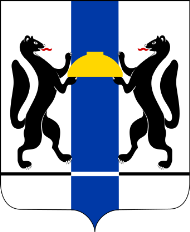 ДОКЛАДО ДЕЯТЕЛЬНОСТИ В ОБЛАСТИ ПРОТИВОДЕЙСТВИЯ КОРРУПЦИИ В НОВОСИБИРСКОЙ ОБЛАСТИЗА 2022 ГОДКОМИССИЯ ПО КООРДИНАЦИИ РАБОТЫ ПО ПРОТИВОДЕЙСТВИЮ КОРРУПЦИИ В НОВОСИБИРСКОЙ ОБЛАСТИСОДЕРЖАНИЕВВЕДЕНИЕРеализация государственной политики в сфере противодействия коррупции в Новосибирской области осуществляется исходя из основных задач, определенных Национальным планом противодействия коррупции на 2021 – 2024 годы, утвержденным Указом Президента Российской Федерации от 16.08.2021 № 478 «О Национальном плане противодействия коррупции на 2021 – 2024 годы», программой «Противодействие коррупции в Новосибирской области на 2021 – 2024 годы», утвержденной постановлением Губернатора Новосибирской области от 27.09.2021 № 194, программой «Антикоррупционное просвещение в Новосибирской области на 2022 – 2024 годы», утвержденной постановлением Правительства Новосибирской области от 15.02.2022 № 43-п.В Докладе о деятельности в области противодействия коррупции в Новосибирской области за 2022 год (далее – Доклад) отражены результаты деятельности в сфере противодействия коррупции в Новосибирской области, осуществляемой исполнительными органами Новосибирской области, государственными органами Новосибирской области, органами местного самоуправления муниципальных образований Новосибирской области (далее по тексту Доклада – исполнительные органы, государственные органы, органы местного самоуправления).В Докладе представлен анализ деятельности по совершенствованию правовой основы профилактики коррупции в Новосибирской области, в том числе деятельности по разработке нормативных правовых актов в целях актуализации положений действующих актов, устранения пробелов в нормативном правовом регулировании.В разделе 2 Доклада дана характеристика сложившегося системного механизма профилактики коррупции в Новосибирской области, включая деятельность комиссии по координации работы по противодействию коррупции в Новосибирской области, органа Новосибирской области по профилактике коррупционных и иных правонарушений, должностных лиц исполнительных органов и государственных органов, осуществляющих обязанности по профилактике коррупции. Особое место в этом механизме занимает региональная система контроля принятия мер по профилактике коррупции в государственных учреждениях и организациях Новосибирской области. Значительный объем информации посвящен реализации антикоррупционной политики в Новосибирской области: в разделе 3 Доклада представлены результаты работы по обеспечению исполнения обязанности по представлению сведений о доходах, расходах, об имуществе и обязательствах имущественного характера лицами, замещающими государственные и муниципальные должности, государственными гражданскими и муниципальными служащими, сведений, представляемых гражданами, претендующими на эти должности; по анализу сведений о доходах, расходах, об имуществе и обязательствах имущественного характера, осуществлению антикоррупционных проверок и контроля за расходами; по привлечению должностных лиц к юридической ответственности. Правоохранительными органами (прокуратурой Новосибирской области, следственным управлением Следственного комитета Российской Федерации по Новосибирской области, Главным управлением Министерства внутренних дел Российской Федерации по Новосибирской области, Западно-Сибирским следственным управлением на транспорте Следственного комитета Российской Федерации) сообщается о мерах по выявлению и пресечению на территории Новосибирской области правонарушений коррупционного характера (информация изложена в разделе 4 Доклада). В разделе 5 Доклада обобщены результаты антикоррупционного просвещения в Новосибирской области и взаимодействия с институтами гражданского общества. Доклад традиционно структурирован, показатели работы представлены в диаграммах и таблицах, что позволяет сопоставить данные о противодействии коррупции в Новосибирской области в 2022 году в сравнении с предыдущими годами, выявить тенденции, сложности и перспективы развития на предстоящий период.Доклад подготовлен отделом по профилактике коррупционных и иных правонарушений администрации Губернатора Новосибирской области и Правительства Новосибирской области (далее по тексту Доклада – отдел администрации) и представлен для рассмотрения и одобрения комиссией по координации работы по противодействию коррупции в Новосибирской области. 1. СОВЕРШЕНСТВОВАНИЕ ПРАВОВОЙ ОСНОВЫ ПРОТИВОДЕЙСТВИЯ КОРРУПЦИИ  В НОВОСИБИРСКОЙ ОБЛАСТИ1.1. О принятии нормативных правовых актов Новосибирской областиВ 2022 году осуществлялось дальнейшее совершенствование системы нормативных правовых актов Новосибирской области в сфере противодействия коррупции, исходя из изменений в федеральном законодательстве, решений комиссии по координации работы по противодействию коррупции в Новосибирской области и с учетом правоприменительной практики.Своевременно разработаны и приняты: постановление Губернатора Новосибирской области от 08.06.2022 № 94 «О внесении изменений в отдельные постановления Губернатора Новосибирской области», которым внесены изменения в постановления Губернатора Новосибирской области:от 10.09.2013 № 226 «Об утверждении порядка размещения сведений о доходах, расходах, об имуществе и обязательствах имущественного характера лиц, замещающих государственные должности Новосибирской области, государственных гражданских служащих Новосибирской области и членов их семей на официальных сайтах органов государственной власти Новосибирской области, государственных органов Новосибирской области и предоставления этих сведений общероссийским средствам массовой информации для опубликования», в целях приведения в соответствие отдельных его положений с положениями Указа Президента Российской Федерации от 08.07.2013 № 613 «Вопросы противодействия коррупции»;от 29.04.2019 № 131 «О Порядке рассмотрения заявления лица, замещающего должность главы местной администрации по контракту, лица, замещающего муниципальную должность, о невозможности представления сведений о доходах, расходах, об имуществе и обязательствах имущественного характера своих супруги (супруга) и несовершеннолетних детей», в части уточнения наименования Закона Новосибирской области от 10.11.2017 № 216-ОЗ и актуальных ссылок на нормы данного Закона;постановление Губернатора Новосибирской области от 25.10.2022 № 202 «О внесении изменений в отдельные постановления Губернатора Новосибирской области», которым внесены изменения в постановления Губернатора Новосибирской области:от 03.08.2009 № 333 «О представлении гражданами, претендующими на замещение должностей государственной гражданской службы Новосибирской области, и государственными гражданскими служащими Новосибирской области сведений о доходах, об имуществе и обязательствах имущественного характера»;от 26.11.2009 № 498 «О проверке достоверности и полноты сведений, представляемых гражданами, претендующими на замещение должностей государственной гражданской службы Новосибирской области, и государственными гражданскими служащими Новосибирской области, и соблюдения государственными гражданскими служащими Новосибирской области требований к служебному поведению»;от 28.12.2009 № 549 «О представлении гражданами, претендующими на замещение государственных должностей Новосибирской области, и лицами, замещающими государственные должности Новосибирской области, сведений о доходах, об имуществе и обязательствах имущественного характера»;от 19.04.2010 № 126 «О проверке достоверности и полноты сведений, представляемых гражданами, претендующими на замещение государственных должностей Новосибирской области, и лицами, замещающими государственные должности Новосибирской области, и соблюдения ограничений лицами, замещающими государственные должности Новосибирской области»; от 21.09.2010 № 306 «Об утверждении Положения о комиссиях по соблюдению требований к служебному поведению государственных гражданских служащих Новосибирской области и урегулированию конфликта интересов»;от 29.05.2013 № 136 «О мерах по реализации отдельных положений Федерального закона «О контроле за соответствием расходов лиц, замещающих государственные должности, и иных лиц их доходам»;от 10.09.2013 № 226 «Об утверждении порядка размещения сведений о доходах, расходах, об имуществе и обязательствах имущественного характера лиц, замещающих государственные должности Новосибирской области, государственных гражданских служащих Новосибирской области и членов их семей на официальных сайтах органов государственной власти Новосибирской области, государственных органов Новосибирской области и предоставления этих сведений общероссийским средствам массовой информации для опубликования»;от 13.10.2015 № 229 «Об утверждении Положения о порядке рассмотрения комиссией по координации работы по противодействию коррупции в Новосибирской области вопросов, касающихся соблюдения требований к служебному (должностному) поведению лиц, замещающих государственные должности Новосибирской области, и урегулирования конфликта интересов, а также некоторых обращений граждан»;от 04.03.2016 № 59 «О проверке достоверности и полноты сведений, представляемых гражданами, претендующими на замещение должностей муниципальной службы в Новосибирской области, и муниципальными служащими в Новосибирской области, и соблюдения муниципальными служащими в Новосибирской области требований к служебному поведению»;от 23.05.2016 № 115 «Об утверждении Положения о порядке принятия лицами, замещающими отдельные государственные должности Новосибирской области, отдельные должности государственной гражданской службы Новосибирской области, почетных и специальных званий, наград и иных знаков отличия иностранных государств, международных организаций, политических партий, иных общественных объединений и других организаций»;от 30.05.2016 № 123 «О сообщении лицами, замещающими отдельные государственные должности Новосибирской области, государственными гражданскими служащими Новосибирской области о возникновении личной заинтересованности при исполнении должностных обязанностей, которая приводит или может привести к конфликту интересов»;от 01.07.2016 № 154 «О порядке сообщения лицами, замещающими отдельные государственные должности Новосибирской области, должности государственной гражданской службы Новосибирской области, о получении подарка в связи с протокольными мероприятиями, служебными командировками и другими официальными мероприятиями, участие в которых связано с исполнением ими служебных (должностных) обязанностей, сдачи и оценки подарка, его реализации (выкупа)»;от 03.08.2017 № 150 «О порядке получения лицами, замещающими отдельные должности государственной гражданской службы Новосибирской области, разрешения представителя нанимателя на участие на безвозмездной основе в управлении некоммерческими организациями»;от 19.10.2020 № 186 «Об органе Новосибирской области по профилактике коррупционных и иных правонарушений»;постановления Губернатора Новосибирской области от 18.03.2022 № 35, от 15.06.2022 № 98, которыми внесены изменения в постановление Губернатора Новосибирской области от 13.10.2015 № 228 «Об образовании комиссии по координации работы по противодействию коррупции в Новосибирской области», в части актуализации состава комиссии по координации работы по противодействию коррупции в Новосибирской области;постановления Правительства Новосибирской области:от 15.02.2022 № 43-п «Об утверждении программы «Антикоррупционное просвещение в Новосибирской области на 2022 – 2024 годы»;от 14.11.2022 № 541-п «О внесении изменений в постановления Правительства Новосибирской области от 29.01.2013 № 28-п, от 12.04.2013 № 152-п», в целях создания механизма правового регулирования ситуаций невозможности представления руководителями государственных учреждений Новосибирской области сведений о доходах, об имуществе и обязательствах имущественного характера своих супруги (супруга) и несовершеннолетних детей, включающего подачу указанными лицами заявления о невозможности представления таких сведений.1.2. О нормотворческой деятельности исполнительных органов Новосибирской области, органов местного самоуправления муниципальных образований Новосибирской области Нормотворчество исполнительных органов, органов местного самоуправления в сфере профилактики коррупции осуществлялось путем реализации федерального и регионального законодательства, поручений Президента Российской Федерации, исполнения решений комиссии по координации работы по противодействию коррупции в Новосибирской области.Нормотворческая деятельность исполнительных органов В целом нормотворческая деятельность исполнительных органов была сосредоточена на актуализации принятых ранее правовых актов по профилактике коррупции. Были актуализированы:Порядок проведения антикоррупционной экспертизы нормативных правовых актов и проектов нормативных правовых актов (министерство экономического развития Новосибирской области); Порядок уведомления представителя нанимателя о фактах обращения в целях склонения государственного гражданского служащего Новосибирской области к совершению коррупционных правонарушений (министерство финансов и налоговой политики Новосибирской области, министерство строительства Новосибирской области, министерство физической культуры и спорта Новосибирской области, управление ветеринарии Новосибирской области); Порядок сообщения государственными гражданскими служащими Новосибирской области о возникновении личной заинтересованности при исполнении должностных обязанностей, которая приводит или может привести к конфликту интересов (министерство транспорта и дорожного хозяйства Новосибирской области, министерство финансов и налоговой политики Новосибирской области, министерство физической культуры и спорта Новосибирской области, министерство природных ресурсов и экологии Новосибирской области, министерство цифрового развития и связи Новосибирской области, управление ветеринарии Новосибирской области, управление государственной архивной службы Новосибирской области, государственная жилищная инспекция Новосибирской области, инспекция государственного строительного надзора Новосибирской области);Порядок получения государственными гражданскими служащими Новосибирской области разрешения представителя нанимателя на участие на безвозмездной основе в управлении некоммерческой организацией (министерство природных ресурсов и экологии Новосибирской области, министерство финансов и налоговой политики Новосибирской области, министерство транспорта и дорожного хозяйства Новосибирской области, министерство юстиции Новосибирской области, министерство физической культуры и спорта Новосибирской области, департамент имущества и земельных отношений Новосибирской области, управление по делам ЗАГС Новосибирской области, управление по обеспечению деятельности мировых судей Новосибирской области, контрольное управление Новосибирской области, инспекция государственного строительного надзора Новосибирской области, инспекция государственного надзора за техническим состоянием самоходных машин и других видов техники Новосибирской области);Порядок уведомления представителя нанимателя о выполнении иной оплачиваемой работы (министерство транспорта и дорожного хозяйства Новосибирской области, министерство финансов и налоговой политики Новосибирской области, министерство физической культуры и спорта Новосибирской области, министерство природных ресурсов и экологии Новосибирской области, управление ветеринарии Новосибирской области, государственная жилищная инспекция Новосибирской области);Порядок принятия государственными гражданскими служащими Новосибирской области, наград, почетных и специальных званий (за исключением научных) иностранных государств, международных организаций, политических партий, других общественных объединений и религиозных объединений (министерство транспорта и дорожного хозяйства Новосибирской области, управление ветеринарии Новосибирской области, государственная жилищная инспекция Новосибирской области);Порядок сообщения отдельными категориями лиц о получении подарка в связи с их должностным положением или исполнением ими служебных (должностных) обязанностей (министерство финансов и налоговой политики Новосибирской области);составы комиссий по соблюдению требований к служебному поведению государственных гражданских служащих и урегулированию конфликта интересов и положения об этих комиссиях;перечни должностей государственной гражданской службы, при назначении на которые граждане и при замещении которых государственные гражданские служащие обязаны представлять сведения о доходах, об имуществе и обязательствах имущественного характера. В ряде исполнительных органов принимались правовые акты, направленные на совершенствование правовой основы их деятельности в сфере профилактики коррупции.В государственной жилищной инспекции Новосибирской области утвержден Порядок сообщения работниками, замещающими должности, не являющиеся должностями государственной гражданской службы Новосибирской области, в государственной жилищной инспекции Новосибирской области, о возникновении личной заинтересованности при исполнении должностных обязанностей, которая приводит или может привести к конфликту интересов.В министерстве здравоохранения Новосибирской области утверждено положение о «телефоне доверия» по вопросам противодействия коррупции.Нормотворческая деятельность органов местного самоуправления В 2022 году нормотворчество органов местного самоуправления было ориентировано на актуализацию принятых ранее правовых актов в сфере профилактики коррупции.Отдельными сельскими поселениями/городскими поселениями муниципальных районов Новосибирской области были актуализированы правовые акты по вопросам:размещения сведений о доходах, расходах, об имуществе и обязательствах имущественного характера лиц, замещающих муниципальные должности и членов их семей на официальных сайтах органов местного самоуправления и предоставления этих сведений общероссийским средствам массовой информации для опубликования;сообщения лицами, занимающими различные должности, о возникновении личной заинтересованности при исполнении должностных обязанностей, которая приводит или может привести к конфликту интересов;деятельности и/или состава комиссии по соблюдению требований к служебному поведению муниципальных служащих и урегулированию конфликтов интересов в органе местного самоуправления.В ряде муниципальных районов Новосибирской области приняты правовые акты по вопросам соблюдения запретов и ограничений лицами, замещающими муниципальные должности/муниципальными служащими органов местного самоуправления, в том числе касающиеся:получения подарков в связи со служебными командировками, протокольными и иными официальными мероприятиями;выполнения иной оплачиваемой работы.В 2022 году в шести муниципальных районах Новосибирской области (Баганский, Болотнинский, Венгеровский, Ордынский, Северный и Татарский районы) были актуализированы положения о порядке проведения конкурса по отбору кандидатур на должность Главы сельского поселения/муниципального района, в соответствии с предложением по изменению типового решения Совета депутатов «Об утверждении Положения о порядке проведения конкурса по отбору кандидатур на должность Главы муниципального района/городского округа», подготовленным в 2021 году отделом администрации.В органы местного самоуправления направлены разработанные/актуализированные в 2022 году отделом администрации модельные муниципальные нормативные правовые акты, согласованные с прокуратурой Новосибирской области, в том числе:об утверждении Порядка сообщения лицами, замещающими муниципальные должности, о возникновении личной заинтересованности при осуществлении полномочий, которая приводит или может привести к конфликту интересов;об утверждении Порядка сообщения руководителями муниципальных учреждений (предприятий) о возникновении личной заинтересованности при исполнении должностных обязанностей, которая приводит или может привести к конфликту интересов;об утверждении Положения о комиссии по соблюдению требований к служебному поведению муниципальных служащих и урегулированию конфликтов интересов в органе местного самоуправления/аппарате избирательной комиссии;об утверждении Положения о порядке сообщения муниципальными служащими, замещающими должности муниципальной службы в органе местного самоуправления/аппарате избирательной комиссии, о возникновении личной заинтересованности при исполнении должностных обязанностей, которая приводит или может привести к конфликту интересов;об утверждении Порядка размещения сведений о доходах, расходах, об имуществе и обязательствах имущественного характера лиц, замещающих муниципальные должности, должности муниципальной службы в органах местного самоуправления и муниципальных органах, должности руководителей муниципальных учреждений, и членов их семей на официальных сайтах органов местного самоуправления и предоставления этих сведений общероссийским средствам массовой информации для опубликования.Тексты разработанных и/или актуализированных модельных муниципальных правовых актов размещены на официальном сайте Губернатора Новосибирской области и Правительства Новосибирской области («Для органов местного самоуправления, их должностных лиц»).1.3. Об антикоррупционной экспертизе нормативныхправовых актов и их проектов и об оценкерегулирующего воздействияОдним из важных аспектов работы с нормативными правовыми актами является выявление и устранение коррупциогенных факторов.За 2022 год министерством юстиции Новосибирской области проведено 516 экспертиз поступивших проектов законов (законов) Новосибирской области. По итогам проведения антикоррупционных экспертиз выявлено 14 коррупциогенных факторов, которые были устранены исполнительными органами при доработке проектов.Проведена антикоррупционная экспертиза 3 337 действующих нормативных правовых актов и проектов нормативных правовых актов: проектов постановлений Губернатора Новосибирской области – 474;проектов постановлений Правительства Новосибирской области – 1476;действующих постановлений Губернатора Новосибирской области, Правительства Новосибирской области при внесении в них изменений – 1387.В результате такой работы выявлено и устранено коррупциогенных факторов – 191.Случаи не устранения коррупциогенных факторов за 2022 год отсутствуют.В 2022 году осуществлялось взаимодействие с прокуратурой Новосибирской области, Главным управлением Министерства юстиции Российской Федерации по Новосибирской области (далее в настоящем разделе – ГУ Минюста РФ по НСО) по вопросам рассмотрения заключений ГУ Минюста РФ по НСО, протестов, представлений и требований прокурора Новосибирской области на постановления Губернатора Новосибирской области, Правительства Новосибирской области, замечаний и предложений прокуратуры Новосибирской области по проектам постановлений Правительства Новосибирской области и подготовки ответов по ним. В адрес органов местного самоуправления в 2022 году поступило 1 208 актов прокурорского реагирования, указывающих на наличие в нормативных правовых актах (их проектах) 1 233 коррупциогенных факторов (диаграмма 1). Наибольшее количество актов прокурорского реагирования поступило в адрес органов местного самоуправления в Болотнинском районе. В сравнении с 2021 годом, данный показатель увеличился на 93,3%.Также, в сравнении с 2021 годом, значительно увеличилось количество выявленных коррупциогенных факторов в нормативных правовых актах (их проектах) в Венгеровском районе (на 69%), г.Оби (на 86%), Кыштовском районе (на 78%).По-прежнему большое количество коррупциогенных факторов выявляется в нормативных правовых актах (их проектах) в Коченевском, Северном, Сузунском, Маслянинском, и Искитимском районах.По сравнению с 2020 и 2021 годами, количество актов прокурорского реагирования и коррупциогенных факторов, выявленных в 2022 году в муниципальных нормативных правовых актах (их проектах), существенно возросло и приблизилось к количественному показателю 2019 года (диаграмма 2).Министерством юстиции Новосибирской области ежегодно проводится правовая экспертиза муниципальных нормативных правовых актов при включении их в Регистр муниципальных нормативных правовых актов Новосибирской области (далее в настоящем разделе – регистр). В 2022 году для включения в регистр и проведения правовой экспертизы поступило 49 242 акта (на 38% больше, чем в 2021 году), включено в регистр 34 734 акта (на 39% больше, чем в 2021 году), проведена правовая экспертиза 32 671 акта (на 55% больше, чем в 2021 году). Все включенные в регистр муниципальные нормативные правовые акты поддерживаются в актуальном состоянии. По результатам правовой экспертизы в 2022 году подготовлено 5 500 (на 52% больше, чем в 2021 году) экспертных заключений с выводами о несоответствии муниципальных нормативных правовых актов федеральному и (или) областному законодательству, уставам муниципальных образований, правилам юридико-технического оформления. В целях установления гарантий обеспечения независимой антикоррупционной экспертизы проектов нормативных правовых актов, разрабатываемых исполнительными органами и органами местного самоуправления, а также в целях совершенствования механизмов системы «обратной» связи, позволяющей корректировать антикоррупционную работу на основе информации о ее результативности, полученной от институтов гражданского общества, все проекты нормативных правовых актов размещались на портале «Электронная демократия Новосибирской области»  и одновременно на официальных сайтах разработчиков.В 2022 году заключений аккредитованных независимых экспертов по итогам независимой антикоррупционной экспертизы не поступало.В целях выявления положений, необоснованно затрудняющих осуществление предпринимательской и инвестиционной деятельности, в 2022 году министерством экономического развития Новосибирской области проведена оценка регулирующего воздействия в отношении 37 нормативных правовых актов (проектов) Новосибирской области, затрагивающих вопросы осуществления предпринимательской и инвестиционной деятельности. По результатам анализа выявлено 53 положения, затрудняющих осуществление предпринимательской деятельности, 27 из которых устранены разработчиками (диаграмма 3).2. СИСТЕМНЫЙ МЕХАНИЗМ КООРДИНАЦИИ И ПРОФИЛАКТИКИ КОРРУПЦИИ В НОВОСИБИРСКОЙ ОБЛАСТИ2.1. О работе комиссии по координации работы по противодействию коррупции в Новосибирской области В 2022 году проведено четыре заседания комиссии по координации работы по противодействию коррупции в Новосибирской области (далее в настоящем разделе – Комиссия). 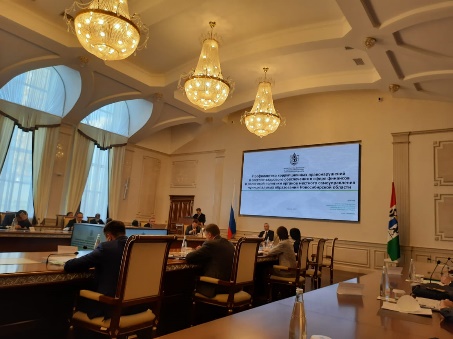 Председателем Комиссии Губернатором Новосибирской области А.А. Травниковым 29.12.2021 утвержден План работы комиссии по координации работы по противодействию коррупции в Новосибирской области на 2022 год.В соответствии с планом работы Комиссии в 2022 году рассмотрено 13 вопросов, из них 8 вопросов, имеющих социально-экономическую и общественную значимость:о результатах социологического исследования по оценке уровня коррупции в Новосибирской области;о мерах по профилактике коррупции, принимаемых в ходе реализации полномочий по осуществлению регионального государственного жилищного надзора на территории Новосибирской области;о мерах по профилактике коррупционных правонарушений и минимизации коррупционных рисков при реализации министерством промышленности, торговли и развития предпринимательства Новосибирской области полномочий в сфере регионального государственного контроля (надзора) в области розничной продажи алкогольной и спиртосодержащей продукции;об осуществлении в Новосибирской области контроля за соблюдением законодательства Российской Федерации о контрактной системе в сфере закупок товаров, работ, услуг для обеспечения государственных и муниципальных нужд, как меры по профилактике коррупционных правонарушений;о мерах, принимаемых в целях профилактики коррупции в ходе осуществления полномочий в рамках участия в реализации национальных проектов;о мерах, принимаемых в целях профилактики коррупции при осуществлении полномочий в сфере государственного строительного надзора Новосибирской области;о результатах работы в 2022 году правоохранительных органов по выявлению и расследованию коррупционных преступлений и задачах по ее совершенствованию;об исполнении решений комиссии по координации работы по противодействию коррупции в Новосибирской области о мерах по профилактике коррупции при реализации полномочий министерством природных ресурсов и экологии Новосибирской области и подведомственными ему учреждениями в сфере лесных отношений.Принятые Комиссией решения направлены на: - совершенствование работы по профилактике коррупционных правонарушений, выявляемых в сфере реализации национальных (федеральных) проектов;- повышение эффективности антикоррупционной работы и совершенствование антикоррупционных мер и механизмов в исполнительных органах и их подведомственными организациями;- применение новых механизмов, направленных на минимизацию коррупционных рисков и правонарушений при реализации контрольно-надзорных полномочий исполнительными органами и органами местного самоуправления; - выполнение требований федерального законодательства, касающегося принятия мер по предотвращению и урегулированию конфликта интересов при осуществлении закупочной деятельности;- работу по методическому сопровождению и контролю исполнения подведомственными организациями мероприятий в рамках исполнения региональных проектов и программ.Тексты протоколов заседаний Комиссии, годовой план работы Комиссии, информация об исполнении решений Комиссии по каждому протоколу размещались на официальном сайте Губернатора Новосибирской области и Правительства Новосибирской области.Исполнителями решений Комиссии являлись исполнительные органы, органы местного самоуправления.В рамках контроля исполнения решений Комиссии отделом администрации обобщалась и анализировалась информация по исполнению решений, представленная исполнительными органами, органами местного самоуправления.В частности, проанализирована информация о правонарушениях, в том числе коррупционного характера, выявляемых в ходе реализации национальных и федеральных проектов.Результаты контроля исполнения решений Комиссии учтены при принятии новых решений, планировании работы Комиссии на 2023 год.В соответствии с утвержденным 23.12.2022 Губернатором Новосибирской области А.А. Травниковым планом работы Комиссии на 2023 год будет продолжена практика рассмотрения вопросов: реализации национальных (федеральных) проектов и совершенствования работы по профилактике коррупционных правонарушений, выявляемых в сфере реализации национальных (федеральных) проектов, минимизации коррупционных рисков при осуществлении полномочий в установленной сфере деятельности отдельными исполнительными органами, наделенными коррупционно-опасными полномочиями, реализации мер, направленных на недопущение коррупционных проявлений при осуществлении регионального государственного контроля (надзора) в отдельных сферах деятельности, а также реализации мер по минимизации рисков коррупционных проявлений при осуществлении контроля в сфере закупок. 2.2. О деятельности органа Новосибирской области по профилактике коррупционных и иных правонарушений, подразделений и должностных лиц, ответственных за профилактику коррупционных и иных правонарушений В 2022 году отделом администрации осуществлялась реализация полномочий, предусмотренных Указом Президента Российской Федерации от 15.07.2015 № 364 «О мерах по совершенствованию организации деятельности в области противодействия коррупции», Положением об органе Новосибирской области по профилактике коррупционных и иных правонарушений, утвержденным постановлением Губернатора Новосибирской области от 19.10.2020 № 186 .Максимальный объем полномочий в сфере профилактики коррупции отдел администрации осуществляет в отношении лиц, замещающих государственные должности Новосибирской области, лиц, замещающих должности государственной гражданской службы Новосибирской области – руководителей исполнительных органов, их заместителей, а также лиц, замещающих должности государственной гражданской службы Новосибирской области в администрации Губернатора Новосибирской области и Правительства Новосибирской области, в том числе: прием сведений о доходах, расходах, об имуществе и обязательствах имущественного характера (далее в настоящем разделе – сведения о доходах), их анализ; антикоррупционные проверки и контроль за расходами; прием и анализ уведомлений, ходатайств и заявлений, подготовка их рассмотрения на заседаниях соответствующих комиссий, другие полномочия.В отношении лиц, замещающих муниципальные должности, отдел администрации реализует объем полномочий, предусмотренных для антикоррупционного органа законодательством Российской Федерации о противодействии коррупции: прием сведений о доходах, их анализ;осуществление проверок полноты и достоверности представленных сведений о доходах, контроля за расходами; анализ соблюдения лицами, замещающими муниципальные должности, антикоррупционных запретов, ограничений, исполнения ими обязанностей;взаимодействие с органами местного самоуправления по вопросам организации представления сведений о доходах, привлечения указанных лиц к ответственности; прием, регистрация и анализ уведомлений, представленных на имя Губернатора Новосибирской области лицами, замещающими муниципальные должности, и осуществляющими свои полномочия на постоянной основе, о намерении участвовать в управлении некоммерческими организациями.Отделом администрации в 2022 году обеспечено проведение в Новосибирской области декларационной кампании. Данные по лицам, представившим в рамках декларационной кампании 2022 года сведения о доходах в отдел администрации, внесены в подсистему «Сведения о доходах и расходах» государственной информационной системы Новосибирской области «Кадровый учет государственных гражданских служащих Новосибирской области». Вся информация об итогах работы по приему, анализу сведений о доходах, по проведению антикоррупционных проверок и контроля за расходами, обеспечению соблюдения лицами, замещающими различные должности, отражена в разделе 3 Доклада. Во всех исполнительных и государственных органах определены должностные лица, ответственные за профилактику коррупции, обеспечено их прямое взаимодействие со специалистами отдела администрации, курирующими соответствующий орган.Аналогично организована работа в органах местного самоуправления в отношении муниципальных служащих – ее осуществляют должностные лица подразделения органа местного самоуправления, к функциям которого относится профилактика коррупционных и иных правонарушений, либо в случае отсутствия подразделения, должностные лица, ответственные за профилактику коррупционных и иных правонарушений в соответствующем органе местного самоуправления.Координация антикоррупционной работы обеспечивается посредством реализации решений, принимаемых Комиссией, подготовку и контроль исполнения которых осуществляет отдел администрации (информация о работе данной комиссии отражена в пункте 2.1 настоящего раздела Доклада). Решения Комиссии во многом направлены на усиление координирующего, контролирующего, методического, просветительского, информационного направлений работы отдела администрации. В целях координации антикоррупционной работы отделом администрации в 2022 году проводились мероприятия информационно-методического характера в отношении лиц, замещающих государственные должности Новосибирской области, муниципальные должности, а также должностных лиц, участвующих в закупках товаров, работ или услуг для обеспечения государственных или муниципальных нужд, в том числе:консультирование на ежедневной основе по вопросам реализации законодательства в сфере противодействия коррупции лиц, замещающих государственные должности Новосибирской области, должности государственной гражданской службы Новосибирской области, муниципальные должности, должности муниципальной службы, руководителей и работников государственных и муниципальных учреждений;направление лицам, замещающим отдельные государственные должности Новосибирской области, должности государственной гражданской службы Новосибирской области, информационных писем об изменениях законодательства о противодействии коррупции, о необходимости соблюдения ограничений и запретов, требований о предотвращении конфликта интересов и исполнения обязанностей, установленных в целях противодействия коррупции, в том числе в части представления сведений о доходах;разработка памяток, методических рекомендаций, модельных муниципальных нормативных правовых актов, доведение их до сведения должностных лиц посредством:рассылок и размещения в подразделе «Противодействие коррупции» на официальном сайте Губернатора Новосибирской области и Правительства Новосибирской области, использования информационного портала профессионального развития «Лаборатория управленческих компетенций «LOOK».В 2022 году отделом администрации подготовлено Пособие по осуществлению контроля за расходами. Текст пособия размещен на официальном сайте Губернатора Новосибирской области и Правительства Новосибирской области, исполнительные органы, государственные органы, органы местного самоуправления проинформированы о необходимости применять рекомендации данного пособия при анализе сведений о расходах. В 2022 году отделом администрации совместно с корпоративным университетом Правительства Новосибирской области подготовлены два дистанционных обучающих курса по наиболее актуальным вопросам антикоррупционной тематики: о конфликте интересов (обучение прошли более 500 лиц) и об организации деятельности комиссии по соблюдению требований к служебному поведению и урегулированию конфликта интересов в исполнительных органах. С начала 2022 года в рамках профессионального развития специалистов исполнительных органов, на которых возложены обязанности по профилактике коррупции, организованы стажировочные практикумы в отделе администрации. Стажировки практикоориентированы, проходят в очном формате, в форме вопросов-ответов, ознакомления служащих с практическими материалами, получения рекомендаций специалистов отдела администрации по отдельным направлениям работы.На основании подпункта 1.2 пункта 1 раздела I решения рабочего совещания по теме «О формировании антикоррупционных органов субъектов Российской Федерации и повышении эффективности их деятельности», проведенного 29.09.2020 аппаратом полномочного представителя Президента Российской Федерации в Сибирском федеральном округе, и подпункта 4 пункта 2 решения Комиссии по вопросу 1 (протокол заседания от 31.03.2021 № 1) отделом администрации в течение 2022 года Губернатору Новосибирской области представлялся ежеквартальный отчет о работе в сфере профилактики коррупции.2.3. Об обеспечении принятия мер по предупреждению коррупции в государственных учреждениях и организациях, созданных для выполнения задач, поставленных перед исполнительными органами Новосибирской областиВ 2022 году принимались меры по предупреждению коррупции в соответствии со статьей 13.3 Федерального закона от 25.12.2008 № 273-ФЗ «О противодействии коррупции» в государственных учреждениях Новосибирской области и организациях, созданных для выполнения задач, поставленных перед исполнительными органами (далее в настоящем разделе – подведомственные организации).Отделом администрации при участии исполнительных органов продолжена разработка и направление в подведомственные организации рекомендаций по исполнению статьи 13.3 Федерального закона от 25.12.2008 № 273-ФЗ «О противодействии коррупции», типовых актов, регламентирующих антикоррупционную политику подведомственных организаций, организацию обучающих семинаров, в том числе кустовых (по отраслевому принципу), анализ исполнения решений Комиссии, аудит камеральных проверок и проверок правоохранительных органов, обобщение проблематики.Вопросы организации и совершенствования работы по профилактике коррупционных правонарушений в подведомственных организациях являются приоритетными.Контроль принятия антикоррупционных мер в подведомственных организациях осуществлялся отделом администрации в 2022 году следующим образом:1) в форме проверок.В соответствии с постановлением Губернатора Новосибирской области от 29.03.2018 № 61 «О Порядке осуществления контроля за соблюдением федерального законодательства и законодательства Новосибирской области о противодействии коррупции в государственных учреждениях Новосибирской области и организациях, созданных для выполнения задач, поставленных перед исполнительными органами государственной власти Новосибирской области, за реализацией в этих учреждениях и организациях мер по профилактике коррупционных правонарушений», на основании Плана проведения проверок соблюдения федерального законодательства и законодательства Новосибирской области о противодействии коррупции в государственных учреждениях Новосибирской области на 2022 год, утвержденного приказом администрации Губернатора Новосибирской области и Правительства Новосибирской области от 20.12.2021 № 196, проведены плановые проверки в 10 подведомственных организациях, в ходе которых выявлены нарушения, даны соответствующие рекомендации по их устранению.Выявленные по результатам проверок нарушения подведомственными организациями своевременно устранены путем: принятия новых локальных актов по противодействию коррупции, актуализации действующих актов, размещения информации на официальных сайтах и стендах в занимаемых ими помещениях, упорядочения деятельности коллегиальных органов подведомственных организаций;2) в форме дистанционного контроля.Во исполнение пункта 3.13 Перечня мероприятий программы «Противодействие коррупции в Новосибирской области на 2021 – 2024 годы», утвержденной постановлением Губернатора Новосибирской области от 27.09.2021 № 194, решения Комиссии по вопросу 2 (протокол заседания Комиссии от 22.12.2020 № 5) отделом администрации разработана форма мониторинга реализации мер по противодействию коррупции в подведомственных организациях, в соответствии с которой исполнительными органами обеспечен мониторинг реализации мер по противодействию коррупции в подведомственных организациях, что позволило оценить, как уровень организации работы по противодействию коррупции в каждой подведомственной организации, так и деятельность исполнительных органов по осуществлению ведомственного взаимодействия и контроля.Дистанционный контроль осуществлен в 438 организациях, подведомственных 22 исполнительным органам.Почти половина из них – это государственные бюджетные учреждения (193), а также государственные автономные учреждения (138), государственные казенные учреждения (94). Единичными являются автономная некоммерческая организация, унитарная некоммерческая организация, фонд, микрокредитная компания.110 организаций действуют в сфере здравоохранения, 95 ‒ в социальной сфере, 69 ‒ в сфере образования, 38 – в сфере культуры, 30 ‒ в сфере ветеринарии, 22 – в сфере средств массовой информации, 20 – в сфере физической культуры (спорта) (диаграмма 4). В результате мониторинга установлено, что в 2022 году в подведомственных организациях принимались и актуализировались локальные акты по вопросам противодействия коррупции, определялись лица, ответственные за работу по противодействию коррупции. Планирование работы по противодействию коррупции осуществлялось в 79,4% подведомственных организаций, результаты проведенной работы оценивались при планировании на последующие периоды.Подведомственными организациями проводилось антикоррупционное просвещение работников в различных формах. Для работников подведомственных организаций обеспечены: свободный доступ к информации, размещенной на информационных стендах, рассылка информационных материалов через внутренние каналы связи. Проводились семинары, лекции, круглые столы, беседы. Подведомственные организации использовали свои официальные сайты для размещения информации по предупреждению коррупции. Осуществлялась оценка коррупционных рисков. Карты коррупционных рисков приняты в 92% организаций. В рамках дистанционного мониторинга также проанализировано соблюдение требований законодательства о противодействии коррупции при осуществлении государственных закупок в подведомственных организациях.Установлено, что в 17% подведомственных организаций созданы контрактные службы, в 65% – имеются штатные должности специалистов по закупкам.В подведомственных организациях принимаются меры, направленные на выявление личной заинтересованности, которая приводит или может привести к конфликту интересов, и минимизацию коррупционных рисков при осуществлении закупок:в 78% организаций приняты реестры (карты) коррупционных рисков;в 70% организаций утверждены планы (реестры) по минимизации коррупционных рисков;в 52% организаций приняты нормативные правовые акты, определяющие перечень лиц, основания и порядок заполнения декларации о возможной личной заинтересованности;в 60% организаций антикоррупционная оговорка включена в гражданско-правовые договоры.Анализ результатов мониторинга принятия и реализации в подведомственных организациях мер по профилактике коррупции, и предложения по дальнейшему совершенствованию принимаемых мер, доведены до сведения Губернатора Новосибирской области.3. О РЕАЛИЗАЦИИ АНТИКОРРУПЦИОННОЙ ПОЛИТИКИ В НОВОСИБИРСКОЙ ОБЛАСТИ3.1 О соблюдении запретов, ограничений, требований о предотвращении (урегулировании) конфликта интересов, об исполнении обязанностей, установленных законодательством о противодействии коррупцииОтделом администрации, а также кадровыми службами и должностными лицами исполнительных органов, государственных органов и органов местного самоуправления на постоянной основе осуществлялся контроль за соблюдением лицами, замещающими государственные должности Новосибирской области (далее в настоящем разделе – лица, замещающие государственные должности), лицами, замещающими муниципальные должности, лицами, замещающими должности государственной гражданской службы Новосибирской области (далее в настоящем разделе – гражданские служащие), и лицами, замещающими должности муниципальной службы (далее в настоящем разделе – муниципальные служащие), требований законодательства о противодействии коррупции.Случаи несоблюдения запретов, ограничений, требований о предотвращении (об урегулировании) конфликта интересов в 2022 году, как и в предыдущие периоды, выявлялись при поиске и анализе информации о должностных лицах.Согласно сведениям о ходе реализации мер по противодействию коррупции в органах государственной власти субъектов Российской Федерации и органах местного самоуправления в 2022 году (далее в настоящем разделе – данные антикоррупционного мониторинга за 2022 год) сведения о соблюдении запретов, ограничений и требований, установленных в целях противодействия коррупции, проанализированы в отношении 280 гражданских служащих, что на 21% меньше, чем в 2021 году, и 453 муниципальных служащих, что на 14,8% больше, чем в 2021 году (диаграмма 5). При этом в 2022 году в сравнении с 2021 годом численность гражданских служащих увеличилась на 1%, а численность муниципальных служащих уменьшилась на 2%.Исполнительными органами, государственными органами и органами местного самоуправления на постоянной основе осуществлялся анализ соблюдения ограничения, установленного на гражданской и муниципальной службе, при котором гражданин не может быть принят на службу, а служащий не может находиться на службе в случае близкого родства или свойства со служащим, если замещение должности гражданской или муниципальной службы связано с непосредственной подчиненностью или подконтрольностью одного из них другому. При анализе использовались как данные, полученные от гражданских (муниципальных) служащих, так и информация, размещенная в открытых базах данных, поступающая от правоохранительных органов, средств массовой информации.В 2022 году отделом администрации, кадровыми службами исполнительных органов, государственных органов, органов местного самоуправления продолжена работа по анализу актуализированных данных анкет, представленных должностными лицами, в связи с распоряжением Правительства Российской Федерации от 20.11.2019 № 2745-р.Отделом администрации направлены письма руководителям исполнительных органов, главам муниципальных районов и городских округов Новосибирской области о необходимости актуализации гражданскими служащими и муниципальными служащими сведений, указанных ими в пункте 13 анкет, приобщенных к их личным делам, а также о необходимости проведения анализа должностными лицами, ответственными за профилактику коррупционных и иных правонарушений, на предмет наличия родственных связей (отношений «свойства») и возможной в связи с этим личной заинтересованности, которая приводит или может привести к конфликту интересов.В целях выявления конфликта интересов отделом администрации, кадровыми службами и должностными лицами исполнительных органов, государственных органов и органов местного самоуправления продолжена работа по сравнению сведений о доходах, расходах, об имуществе и обязательствах имущественного характера (далее в настоящем разделе – сведения о доходах) служащих с актуализированными сведениями анкет. Анализ проводился в информационно-телекоммуникационной сети «Интернет» с использованием Единого государственного реестра юридических лиц на официальном сайте Федеральной налоговой службы для выявления фактов участия в коммерческих и некоммерческих организациях в целях исключения конфликта интересов. Также для анализа использовались информационная система межведомственного электронного взаимодействия (СМЭВ-3) (в части направления межведомственных запросов в Росреестр) и информация программного продукта «Контур-Фокус».В целях обеспечения соблюдения запретов, ограничений и требований, установленных законодательством о противодействии коррупции, лицами, замещающими государственные должности, муниципальные должности, гражданскими служащими, а также муниципальными служащими, подавались предусмотренные антикоррупционным законодательством уведомления.1. Уведомления о намерении выполнять иную оплачиваемую работу. В 2022 году такие уведомления подали 143 гражданских служащих, что на 6,5% меньше, чем в 2021 году, и 353 муниципальных служащих, что на 40% меньше, чем в 2021 году. В отношении 4 муниципальных служащих выявлен факт неисполнения ими обязанности по уведомлению работодателя о выполнении иной оплачиваемой работы.Диаграмма 6 показывает количественное сравнение поступивших уведомлений об иной оплачиваемой работе за период с 2019 по 2022 годы.2. Уведомления о получении подарков. В 2022 году уведомления о получении подарков гражданскими служащими не подавались, муниципальными служащими подано 8 уведомлений.3. Уведомления о фактах обращения в целях склонения к совершению коррупционных правонарушений. В 2022 году от гражданских и муниципальных служащих таких уведомлений не поступало.4. Уведомления о возникновении или возможном возникновении конфликта интересов.В 2022 году гражданскими служащими представлено 7 уведомлений о возможном возникновении личной заинтересованности при исполнении должностных обязанностей, которая приводит или может привести к конфликту интересов, муниципальными служащими представлено 23 уведомления, что превышает соответствующий показатель 2021 года на 39% (диаграмма 7).В 2022 году гражданскими служащими представлено 2 уведомления о возникновении конфликта интересов, муниципальными служащими представлено 3 соответствующих уведомления. Подавляющее большинство ситуаций связано с наличием родственных связей между должностными лицами исполнительных органов, государственных органов и органов местного самоуправления.При рассмотрении такого рода уведомлений служащим в большинстве случаев предлагается принять меры, которые смогут предотвратить возникновение конфликта интересов, без изменения их должностного положения.5. Ходатайства о получении разрешения на участие на безвозмездной основе в управлении коммерческими и некоммерческими организациями.Ходатайства о получении разрешения на участие на безвозмездной основе в управлении некоммерческими организациям представлены 2 гражданскими служащими, 4 муниципальными служащими, разрешение получено во всех случаях.1 гражданский служащий принимает участие на безвозмездной основе в управлении коммерческой организацией (участие в Совете директоров акционерного общества, акции которого находятся в собственности Новосибирской области). 6. Осуществлялся контроль за соблюдением ограничений и запретов при приеме на работу граждан, ранее замещавших должности гражданской или муниципальной службы. Для этого исполнительными органами, государственными органами и органами местного самоуправления рассматривались вопросы о даче согласия на трудоустройство, а также уведомления организаций о заключении с такими гражданами трудового договора или гражданско-правового договора в случаях, предусмотренных федеральными законами. В 2022 году проанализировано соблюдение ограничения в отношении 199 бывших гражданских служащих, что на 1,6% больше, чем в 2021 году, и 141 бывших муниципальных служащих (диаграмма 8). Нарушения установленного запрета, при которых руководителю органа рекомендуется направить соответствующие материалы в правоохранительные органы и проинформировать работодателя бывшего служащего о нарушении, не выявлены. 3.2. Об исполнении обязанности по представлению сведений о доходах, расходах, об имуществе и обязательствах имущественного характера и об анализе представленных сведенийВ 2022 году лицами, замещающими государственные должности, муниципальные должности, гражданскими и муниципальными служащими, руководителями государственных учреждений Новосибирской области и муниципальных учреждений (далее вместе именуемые в настоящем разделе – декларанты), исполнена предусмотренная законодательством обязанность по представлению сведений о доходах, расходах, об имуществе и обязательствах имущественного характера (далее в настоящем разделе – сведения о доходах). Согласно данным антикоррупционного мониторинга за 2022 год в отчетном году численность гражданских служащих увеличилась на 2,7%. Незначительно уменьшилась численность муниципальных служащих (менее, чем на 0,5%), представляющих сведения о доходах, по сравнению с показателями 2021 года (таблица 1). Таблица 1Заявления о невозможности представления сведений о доходах своих супруг (супругов) и несовершеннолетних детей от гражданских служащих не поступали. От 6 муниципальных служащих поступили такие заявления, которые рассмотрены в соответствующих органах в установленном порядке.Отделом администрации в ходе декларационной кампании 2022 года приняты сведения о доходах от лиц, замещающих различные должности (таблица 2).Таблица 2Отделом администрации приняты сведения о доходах, представленные:на областном уровне:20 лицами, замещавшими на 31.12.2021 государственные должности (54 справки о доходах, расходах, об имуществе и обязательствах имущественного характера (далее в настоящем разделе – справка о доходах, справки о доходах)); 79 гражданскими служащими – руководителями исполнительных органов и их заместителями (203 справки о доходах); 40 гражданскими служащими, замещавшими на 31.12.2021 должности гражданской службы в администрации Губернатора Новосибирской области и Правительства Новосибирской области (далее в настоящем разделе – администрация) – 83 справки о доходах. Помимо этого, уточненные сведения о доходах представлены 2 декларантами (2 уточняющих справки о доходах);на муниципальном уровне:5 581 лицом из числа лиц, замещавших на 31.12.2021 муниципальные должности (99,2% от числа лиц указанной категории), 1 961 из них представили 4 610 справок о доходах, 3 620 депутатов представительных органов сельских поселений, осуществляющих свои полномочия на непостоянной основе (далее в настоящем разделе – депутаты сельских поселений), представили уведомления об отсутствии в отчетном периоде (2021 году) фактов совершения сделок, предусмотренных частью 1 статьи 3 Федерального закона от 03.12.2012 № 230-ФЗ «О контроле за соответствием расходов лиц, замещающих государственные должности, и иных лиц их доходам» (далее в настоящем разделе – уведомление об отсутствии «крупных» сделок); 3 лица, замещающих муниципальные должности (0,1% от числа лиц указанной категории), не представили сведения о доходах и не исполнили обязанность по представлению сведений о доходах.Помимо этого, принято 66 уточняющих справок о доходах от 44 декларантов;3 лица, замещающих муниципальные должности, обратились с заявлениями о невозможности представления сведений о доходах своих супруг (супругов) и несовершеннолетних детей. В рамках декларационной кампании 2022 года обязанность по представлению сведений о доходах исполнена лицами, замещающими должности руководителей государственных учреждений Новосибирской области, подведомственных исполнительным органам, должности руководителей муниципальных учреждений, подведомственных органам местного самоуправления. Кроме того, в течение 2022 года сведения о доходах представлялись гражданами, претендующими на замещение указанных должностей (таблица 3).Таблица 3Все депутаты сельских поселений исполнили обязанность по представлению сведений о доходах в течение четырех месяцев со дня их избрания на муниципальных выборах, состоявшихся в сентябре 2022 года, в соответствии с требованиями федерального и регионального законодательства (таблица 4).Таблица 4В соответствии с данными антикоррупционного мониторинга за 2022 год проведен анализ сведений о доходах, представленных претендентами: 573 гражданами при их поступлении на гражданскую службу, 927 гражданами при назначении на должности муниципальной службы, а также 1 753 гражданскими служащими и 5 328 муниципальными служащими. Анализ проводился в отношении сведений о доходах, представленных всеми лицами, замещающими государственные должности, муниципальные должности, гражданскими служащими - руководителями исполнительных органов и их заместителями, гражданскими служащими в администрации, а также гражданами, претендующими на замещение указанных должностей, в том числе проанализированы справки о доходах, представленные руководителями учреждений, а также гражданами, поступающими на указанные должности.В 2022 году в Новосибирской области проведены конкурсные процедуры по отбору кандидатур на должности главы муниципальных образований Новосибирской области из числа кандидатов, представленных конкурсными комиссиями для избрания их представительными органами. Проведен анализ всех представленных сведений о доходах (таблица 5). В отдел администрации сведения о доходах поступили от 12 лиц, претендующих на замещение муниципальных должностей контрольно-счетных органов муниципальных образований Новосибирской области.Таблица 53.3. Об осуществлении антикоррупционных проверок, а также контроля за расходамиПо результатам деятельности исполнительных органов, государственных органов и органов местного самоуправления в 2022 году в отношении лиц, замещающих муниципальные должности, гражданских и муниципальных служащих, проведено 27 проверочных мероприятий в соответствии с законодательством о противодействии коррупции (далее в настоящем подразделе - антикоррупционные проверки), из них: 21 (77,8%) проверка достоверности и полноты сведений о доходах, об имуществе и обязательствах имущественного характера (далее в данном подразделе – проверки достоверности и полноты сведений о доходах);3 (11,1%) проверки соблюдения ограничений и запретов, а также требований о предотвращении или урегулировании конфликта интересов;3 (11,1%) контроля за расходами.Проверки соблюдения гражданами, замещавшими должности государственной/муниципальной службы, ограничений при заключении ими после ухода с государственной/муниципальной службы трудового договора и (или) гражданско-правового договора в случаях, предусмотренных законодательством, в 2022 году не осуществлялись.Проверки достоверности и полноты сведений о доходах проведены в отношении:3 гражданских служащих;9 муниципальных служащих;9 лиц, замещающих муниципальные должностиКоличество проведенных антикоррупционных проверок за 2022 год уменьшилось в сравнении с 2021 годом на 63,8%, что во многом связано со снижением допускаемых служащими нарушений антикоррупционного законодательства (диаграмма 9).Как и в 2021 году большинство проверочных мероприятий осуществлено на основании информации правоохранительных органов. В 2022 году по данным основаниям проведено 14 проверочных мероприятий (51,8% от общего количества антикоррупционных проверок) в отношении гражданских и муниципальных служащих.Также 11 проверочных мероприятий (40,7%) (проверки достоверности и полноты сведений о доходах, а также контроль за расходами) осуществлены в отношении лиц, замещающих муниципальные должности, по информации отдела администрации по результатам анализа сведений о доходах.В 1 случае (3,7%) отделом администрации инициирована и проведена проверка достоверности и полноты сведений в отношении лица, замещающего муниципальную должность, по результатам рассмотрения обращения представительного органа муниципального образования Новосибирской области.На основании информации, поступившей от работников (сотрудников), ответственных за профилактику коррупционных и иных правонарушений, в 2022 году проведена 1 проверка достоверности и полноты сведений о доходах в отношении гражданского служащего (3,7%).По результатам проверок факты недостоверности и неполноты представленных сведений о доходах установлены по результатам 21 проверки достоверности и полноты сведений о доходах, а именно представлены недостоверные и (или) неполные сведения о доходах:9 лицами, замещающими муниципальные должности, что составляет 100% от проведенных проверочных мероприятий в отношении указанной категории лиц;8 муниципальными служащими (88%);4 гражданскими служащими (в том числе 1 гражданский служащий, проверка достоверности и полноты сведений о доходах в отношении которого инициирована в 2021 году и данный показатель учитывался в антикоррупционном мониторинге за 2021 год, однако, факт выявленных нарушений учтен в 2022 году) (133,3%).Соотношение количества подтвержденных фактов недостоверности и неполноты сведений о доходах по результатам инициированных проверок в отношении гражданских и муниципальных служащих, а также лиц, замещающих муниципальные должности, представлено в диаграмме 10.Материалы по результатам проверок достоверности и полноты сведений о доходах переданы на рассмотрение в комиссии по соблюдению требований к служебному поведению и урегулированию конфликта интересов (далее в настоящем разделе – комиссии) для принятия решений о применении мер юридической ответственности в отношении 2 гражданских служащих, что составляет 66,7% от общего количества проверок (3) в отношении гражданских служащих и 7,4% от общего количества антикоррупционных проверок (27) за 2022 год. Материалы проверок достоверности и полноты сведений о доходах, проведенных в отношении муниципальных служащих и лиц, замещающих муниципальные должности, в комиссии не передавались.По результатам проверок достоверности и полноты сведений о доходах, проведенных в отношении лиц, замещающих муниципальные должности, в представительные органы муниципальных образований Новосибирской области направлены письма об установленных фактах совершения коррупционных правонарушений и необходимости применения к лицам, замещающим муниципальные должности, мер юридической ответственности, в соответствии с законодательством.Выводы о законности источников денежных средств и соответствии доходов расходам лиц, замещающих муниципальные должности, сделаны по результатам осуществления контроля за расходами 3 лиц, что составляет 100% от общего числа проведенных процедур контроля за расходами в 2022 году.Во всех случаях контроль за расходами осуществлялся отделом администрации по результатам анализа сведений о доходах, в том числе и проведенного дополнительно.Отделом администрации в 2022 году всего проведено 12 проверочных мероприятий в отношении лиц, замещающих муниципальные должности, в соответствии с законодательством о противодействии коррупции (антикоррупционных проверок), из них:9 проверок достоверности и полноты сведений о доходах;3 контроля за расходами.Проверочные мероприятия в отношении лиц, замещающих государственные должности, и должности государственной гражданской службы, отделом администрации в 2022 году не осуществлялись, в ввиду отсутствия оснований.Во всех случаях в соответствии с законодательством решения принимались Губернатором Новосибирской области.Также, в 2022 году отделом администрации в отношении 8 лиц, замещающих муниципальные должности, инициирован контроль за расходами (в отношении 1 лица одновременно осуществлялись проверка и контроль за расходами), которые были завершены в 2023 году.Значительное снижение в 2022 году количества антикоррупционных проверок в сравнении с 2021 годом (уменьшение на 60,1%) может свидетельствовать об эффективности принимаемых подразделениями по профилактике коррупционных и иных правонарушений в Новосибирской области мероприятий, направленных на профилактику коррупционных правонарушений, а также о повышении уровня ответственности лиц, на которых законодательством возложена обязанность по представлению сведений о доходах и расходах, по соблюдению ими ограничений и запретов. Кроме того, с каждым годом банки, государственные органы и иные сторонние организации совершенствуют формы и способы получения лицами, на которых возложена обязанность по представлению сведений о доходах и расходах, информации, необходимой для надлежащего исполнения возложенной на них обязанности, что также влияет на сокращение допускаемых нарушений.3.4. О деятельности комиссий по соблюдению требований к служебному поведению и урегулированию конфликта интересов, созданных в исполнительных органах Новосибирской области, государственных органах Новосибирской области, органах местного самоуправления муниципальных образований Новосибирской областиДанные антикоррупционного мониторинга за 2022 год свидетельствуют об уменьшении количества заседаний комиссий, созданных в исполнительных органах, государственных органах (на 11%) и в органах местного самоуправления (на 14%) в сравнении с 2021 годом (диаграмма 11).В 2022 году в 38 исполнительных органах, государственных органах проведено 47 заседаний комиссии, в 30 муниципальных районах и 5 городских округах – 215 заседаний комиссий. Комиссиями рассмотрены вопросы в отношении 34 гражданских служащих и 202 муниципальных служащих.Наиболее часто комиссиями рассматривались следующие вопросы: вопрос о представлении недостоверных и (или) неполных сведений о доходах, вопрос о даче согласия на замещение должности в коммерческой или некоммерческой организации либо на выполнение работы в условиях гражданско-правового договора.Значительное количество заседаний комиссий в органах местного самоуправления также связано с рассмотрением вопросов о несоблюдении требований к служебному поведению и (или) требований об урегулировании конфликта интересов.В исполнительных органах, государственных органах продолжается практика по рассмотрению вопросов об утверждении (актуализации) карт коррупционных рисков: соответствующий вопрос был рассмотрен в 12 из 38 исполнительных органов, государственных органов (32%). На заседаниях комиссий в 2022 году рассматривался вопрос об актуализации перечня должностей государственной гражданской службы, при замещении которых гражданские служащие обязаны представлять сведения о доходах (далее в настоящем разделе – перечень должностей). Вопрос рассмотрен в 7 исполнительных органах (18%). Результаты анализа сведений о доходах, представленных гражданскими служащими рассмотрены в 18 исполнительных органах (60%).В 2022 году заседания комиссий не проводились в 15 исполнительных органах, а также в 6 муниципальных районах Новосибирской области.3.5. О привлечении к юридической ответственностиЗа совершение коррупционных правонарушений в 2022 году меры юридической ответственности применялись в 174 случаях (в том числе, 2 случая привлечения к уголовной ответственности), из которых: в 26 случаях - в отношении гражданских служащих, в 144 случаях - в отношении муниципальных служащих и в 4 случаях - в отношении лиц, замещающих муниципальные должности. В 2022 году значительно снизилось количество фактов привлечения гражданских служащих к дисциплинарной ответственности. Однако, увеличилось количество привлеченных к дисциплинарной ответственности муниципальных служащих (диаграмма 12). В большинстве случаев (80-85%) к служащим применялись меры юридической ответственности в виде замечания и объявления выговора. Такая тенденция сохраняется ежегодно (диаграммы 13, 14).В отличие от практики 2021 года, в 2022 году имеются факты применения к служащим мер ответственности в виде предупреждения о неполном должностном (служебном) соответствии и увольнения в связи с утратой доверия (к 2 гражданским служащим и 1 лицу, замещающему муниципальную должность, применена мера ответственности в виде предупреждения о неполном должностном (служебном) соответствии, 1 муниципальный служащий уволен в связи с утратой доверия).В сравнении с 2021 годом, в 2022 году уменьшилось количество муниципальных служащих, привлеченных к административной и уголовной ответственности за совершение коррупционных правонарушений (диаграмма 15). При этом, гражданские служащие к административной или уголовной ответственности за совершение коррупционных правонарушений в 2022 году не привлекались. Основанием для привлечения служащих к юридической ответственности практически во всех случаях стали нарушения требований о достоверности и полноте представленных сведений о доходах. Вместе с тем, имеются случаи привлечения к юридической ответственности за нарушение требований к служебному поведению (2 муниципальных служащих), а также за нарушение требований об урегулировании конфликта интересов (4 муниципальных служащих).В 2022 году в сравнении с прошлыми периодами значительно снизилось количество служащих, привлеченных к ответственности по результатам проверок достоверности и полноты сведений о доходах (диаграмма 16).Без осуществления проверок (в «упрощенном» порядке) в 2022 году привлечено к дисциплинарной ответственности 18 гражданских служащих (из них: 14 – в виде замечания, 3 – в виде объявления выговора, 1 – в виде предупреждения о неполном должностном соответствии) и 82 муниципальных служащих (из них: 72 – в виде замечания, 10 – в виде объявления выговора).По результатам проведения заседаний комиссий к ответственности за совершение коррупционных правонарушений привлечено 6 гражданских служащих (на 40% меньше в сравнении с 2021 годом) и 106 муниципальных служащих (на 34% больше в сравнении с 2021 годом) (диаграмма 17).К ответственности в течение 2022 года привлекались также руководители государственных учреждений и муниципальных учреждений, подведомственных исполнительным органам и органам местного самоуправления (далее в настоящем разделе - учреждения). Дисциплинарные взыскания применены в отношении 5 руководителей учреждений, подведомственных: министерству здравоохранения Новосибирской области, министерству труда и социального развития Новосибирской области, министерству природных ресурсов и экологии Новосибирской области, министерству строительства Новосибирской области, министерству экономического развития Новосибирской области (из них: в 2 случаях применялось замечание, в 3 ‒  выговор). Дисциплинарные взыскания применены в отношении 36 руководителей муниципальных учреждений (в Коченевском, Краснозерском, Болотнинском и Северном районах (в 30 случаях ‒ замечание, в 6 ‒ выговор)).В большинстве случаев взыскания применялись за нарушения, допущенные при представлении руководителями учреждений сведений о доходах, выявленные в результате проведения проверок достоверности и полноты сведений о доходах.4. О МЕРАХ ПО ВЫЯВЛЕНИЮ И ПРЕСЕЧЕНИЮ НА ТЕРРИТОРИИ НОВОСИБИРСКОЙ ОБЛАСТИ ПРАВОНАРУШЕНИЙ КОРРУПЦИОННОГО ХАРАКТЕРАБорьба с коррупцией является одной из приоритетных задач государственной политики и важнейшим направлением деятельности правоохранительных органов, которым отводится центральное место в реализации антикоррупционного законодательства и обеспечении его соблюдения. Такая борьба осуществляется строго в рамках установленной для каждого правоохранительного органа компетенции. 1. Одним из приоритетных направлений деятельности Главного управления Министерства внутренних дел Российской Федерации по Новосибирской области (далее в настоящем разделе – ГУ МВД России по Новосибирской области) является выявление, пресечение и расследование коррупционных преступлений, в том числе путем проведения оперативно-розыскных мероприятий. Указанные функции возложены на управление экономической безопасности и противодействия коррупции ГУ МВД России по Новосибирской области, обеспечивающее и осуществляющее в пределах своей компетенции противодействие преступлениям экономической и коррупционной направленности.Согласно сведениям Информационного центра ГУ МВД России по Новосибирской области за 2022 год сотрудниками органов внутренних дел выявлено 454 преступления коррупционной направленности (2021 год – 432; 2020 год – 374). Против государственной власти, интересов государственной службы и службы в органах местного самоуправления совершено 265 преступлений (2021 год – 204, 2020 год – 161). По результатам расследования в суд направлены уголовные дела по 422 преступлениям данной категории (2021 год – 234, 2020 год – 97). Сотрудниками ГУ МВД России по Новосибирской области проводились мероприятия по выявлению и пресечению преступлений, связанных с хищением бюджетных средств, в ходе которых выявлено 232 преступления, связанных с освоением и хищением средств из бюджетов всех уровней (2021 год – 379; 2020 год – 245). Из них окончены расследованием уголовные дела по 127 преступлениям (2021 – 116; 2020 год – 77). К уголовной ответственности привлечено 115 лиц (2021 год– 48; 2020 год – 56).По итогам 2022 года размер причиненного материального ущерба по оконченным уголовным делам о преступлениях коррупционной направленности составил 1 млрд. 239 млн. 182 тыс. рублей (2021 год - 1 млрд. 137 млн.596 тыс. руб., 2020 год - 430 млн. 716 тыс. рублей). В результате принятых мер фигурантами по уголовным делам:- добровольно погашен ущерб в размере 687 млн. 635 тыс. руб. (2021 год – 154 млн. 294 тыс. руб., 2020 год - 45 млн.531 тыс. руб.);- изъято имущества и денежных средств на сумму 6 млн. 141 тыс. руб. (2021 год – 486 млн. 696 тыс. руб., 2020 год - 8 млн. 919 тыс. руб.);- наложен арест на имущество фигурантов с целью обеспечения возможности исполнения имущественных взысканий – 134 млн. 241 тыс. руб.          (2021 год – 530 млн. 996 тыс. руб., 2020 год - 195 млн. 437 тыс. руб.).2. Следственное управление Следственного комитета Российской Федерации по Новосибирской области (далее в настоящем разделе – Следственное управление) в рамках своей компетенции осуществляет производство предварительного следствия, в том числе при расследовании преступлений, совершенных в налоговой сфере.По информации Следственного управления, в 2022 году в следственные подразделения поступило 336 сообщений о преступлениях коррупционной направленности (2021 год – 358, 2020 год – 352), по результатам рассмотрения которых возбуждено 204 уголовных дела (2021 год – 187, 2020 год – 200). В суд для рассмотрения по существу направлено 81 уголовное дело (2021 год – 84, 2020 год – 81).В производстве следователей следственных подразделений находилось 258 уголовных дел о преступлениях коррупционной направленности (2021 год – 252, 2020 год – 262). Информация представлена в диаграмме 18.3. Органы прокуратуры осуществляют надзор за соблюдением антикоррупционного законодательства, контроль исполнения требований, предъявляемых к поведению и действиям должностных лиц, при наличии конфликта интересов; надзор за полнотой и достоверностью сведений о доходах, расходах, об имуществе, и обязательствах имущественного характера должностных лиц, за выполнением должностными лицами установленных антикоррупционным законодательством запретов и ограничений.В сфере надзора за исполнением законодательства о противодействии коррупции органами прокуратуры на территории Новосибирской области за 2021 год (диаграмма 19) выявлено 2425 коррупционных нарушений законодательства (2021 год – 2932, 2020 год – 3122). В целях их устранения внесено 1047 представлений (2021 год – 1166, 2020 год – 1141). Требования прокуроров удовлетворены. К дисциплинарной ответственности привлечено 1261 должностное лицо (2021 год – 1298, 2020 год – 1065). По результатам рассмотрения принесенных 425 протестов (2021 год – 418, 2020 год – 469) отменено или приведено в соответствие с законом 424 (2021 год – 412, 2020 год – 460) незаконных правовых акта органов местного самоуправления. Из общего числа зарегистрированных преступлений коррупционной направленности 567 (2021 год – 257, 2020 год – 178) совершены в крупном и особо крупном размерах. В 2022 году выявлено на 9,6 % больше взяток – 125 (2021 год – 114 или 23%, 2020 год – 72 или 15,7 %).По результатам предварительного расследования в суд прокурорами направлено 96 уголовных дел в отношении 115 обвиняемых (2021 год – 122 уголовных дела в отношении 174 обвиняемых, 2020 год – 124 дела в отношении 140 обвиняемых).  Из них расследовано:следователями Следственного управления 74 уголовных дела в отношении 89 обвиняемых (2021 год – 64 уголовных дела в отношении 97 обвиняемых, 2020 – 76 уголовных дел в отношении 88 обвиняемых),следователями и дознавателями ГУ МВД России по Новосибирской области – 20 уголовных дел в отношении 25 обвиняемых (2021 год – 45 уголовных дел в отношении 57 обвиняемых, 2020 год – 44 уголовных дела в отношении 48 обвиняемых),следователями Управления федеральной службы безопасности по Новосибирской области – 2 уголовных дела в отношении 4 обвиняемых (2021 год – 13 уголовных дел в отношении 20 обвиняемых, 2020 год – 4 уголовных дела в отношении 4 обвиняемых). 4. Западно-Сибирское следственное управление на транспорте Следственного комитета России (далее в настоящем разделе – Следственное управление на транспорте) осуществляет рассмотрение сообщений о преступлениях и предварительное расследование по уголовным делам о преступлениях на транспорте и в таможенной сфере.В 2022 году (диаграмма 20) в Следственное управление на транспорте поступило 350 сообщений о преступлениях коррупционной направленности (2021 год – 104, 2020 год – 90). По 19 сообщениям приняты решения о возбуждении уголовных дел (2021 год – 47, 2020 год – 13). По результатам расследования в 2022 году в суды для рассмотрения по существу направлено 17 уголовных дел о преступлениях коррупционной направленности (2021 год – 21, 2020 год –10).В 2023 году предполагается продолжить взаимодействие правоохранительных органов в рамках реализации мероприятий, направленных на выявление, пресечение и расследование коррупционных преступлений, связанных с хищением бюджетных средств, в том числе выделяемых на реализацию национальных проектов, государственных программ.5. АНТИКОРРУПЦИОННОЕ ПРОСВЕЩЕНИЕ И ВЗАИМОДЕЙСТВИЕ С ИНСТИТУТАМИ ГРАЖДАНСКОГО ОБЩЕСТВА 5.1. О деятельности по антикоррупционному просвещению в Новосибирской областиВ 2022 году в Новосибирской области организованы и проведены мероприятия в сфере антикоррупционного просвещения, в том числе семинары, совещания, иные обучающие мероприятия. В 2022 году исполнительные органы осуществляли исполнение мероприятий в соответствии с программой «Антикоррупционное просвещение в Новосибирской области на 2022 - 2024 годы», утвержденной постановлением Правительства Новосибирской области от 15.02.2022 № 43-п (далее в настоящем разделе - Программа). Отчет о выполнении исполнительными органами в 2022 году мероприятий Программы размещен на официальном сайте Губернатора Новосибирской области и Правительства Новосибирской области.1. Исполнительными органами и государственными учреждениями Новосибирской области, организациями (далее в настоящем разделе – учреждения) осуществлялось информирование населения о положениях законодательства о противодействии коррупции, в том числе об ответственности за совершение коррупционных правонарушений, о мерах, принимаемых в сфере противодействия коррупции.В рамках этого мероприятия методические материалы размещены на официальных сайтах Губернатора Новосибирской области и Правительства Новосибирской области, исполнительных органов, учреждений.В целях информирования населения исполнительными органами и учреждениями также осуществлялось использование средств наглядной информации (стендов, плакатов, брошюр, памяток), в том числе размещенных:в служебных помещениях, занимаемых руководителями органов и учреждений, их заместителями, должностными лицами, участвующими в оказании государственных услуг, в приеме граждан;в служебных помещениях, занимаемых лицами, ответственными за противодействие коррупции;в местах общего доступа.Созданы и продолжено ведение сообществ в таких социальных сетях, как «Вконтакте», «Одноклассники», мессенджере «Телеграмм», а также Rutube-канале.Продолжено транслирование видеороликов антикоррупционной тематики в филиалах, имеющих техническую возможность для трансляции на медиа-экранах, государственного автономного учреждения Новосибирской области «Многофункциональный центр организации предоставления государственных и муниципальных услуг Новосибирской области», подведомственного министерству экономики Новосибирской области.Также, министерством здравоохранения Новосибирской области подготовлен видеоролик на тему: «Скажи коррупции нет», трансляция которого осуществляется во всех учреждениях, подведомственных министерству.Кроме того, работниками учреждения, подведомственного министерству финансов и налоговой политики Новосибирской области, разработана презентация на тему: «Коррупция: понятие, причины, формы, ответственность». 2. Отделом администрации осуществлялась актуализация действующих и разработка новых методических и информационно-разъяснительных материалов, в том числе памяток и чек-листов, а также их размещение в социальных сетях департамента организации управления и государственной гражданской службы администрации Губернатора Новосибирской области и Правительства Новосибирской области, информационном портале профессионального развития «Лаборатория управленческих компетенций «LOOK»», а также в подразделе «Противодействие коррупции» на официальном сайте Губернатора Новосибирской области и Правительства Новосибирской области.3. С руководителями и должностными лицами, ответственными за профилактику коррупционных и иных правонарушений, учреждений, находящихся в ведении исполнительных органов, 04.10.2022, 15.12.2022 проведены совещания, организованные управлением ветеринарии Новосибирской области, министерством физической культуры и спорта Новосибирской области), на которых специалисты отдела администрации выступили с докладами по вопросам профилактики коррупции.Осуществлялась реализация плана мероприятий, приуроченных к Международному дню борьбы с коррупцией, в 2022 году, утвержденного приказом администрации Губернатора Новосибирской области и Правительства Новосибирской области (далее в настоящем разделе – администрация) от 02.12.2022 № 190 (далее в настоящем разделе – План).План предусматривал проведение обучающих мероприятий, подготовку и тиражирование информационных материалов (буклетов, памяток, чек-листов), размещение информации в информационно-телекоммуникационной сети «Интернет», проведение анонимного анкетирования, другие мероприятия.С участием специалистов отдела администрации в рамках исполнения Плана также проведены:- обучающий семинар-совещание для специалистов министерства природных ресурсов и экологии Новосибирской области и подведомственных министерству учреждений, осуществляющих коррупционно-опасные функции (по вопросам оценки коррупционных рисков, принятия мер по предотвращению или урегулированию конфликта интересов, в том числе при реализации полномочий в сфере лесных отношений);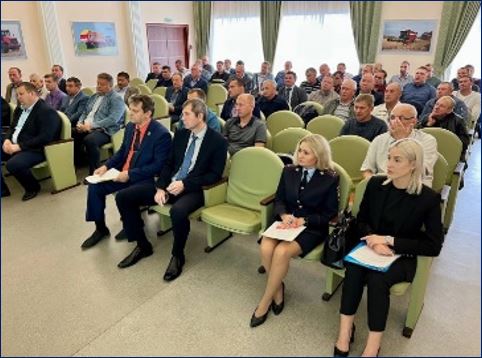 - обучающий семинар-совещание министерства труда и социального развития Новосибирской области (по вопросам соблюдения законодательства о противодействии коррупции в подведомственных учреждениях);- научно-практический круглый стол «Противодействие коррупции в современном мире: синергия науки, образования и практики» (организован Главным управлением Минюста России по Новосибирской области);- научный семинар «Правовые технологии противодействия коррупции» (организованный Сибирским институтом управления – филиалом Российской академии народного хозяйства и государственной гражданской службы при Президенте Российской Федерации).На официальном сайте Уполномоченного по защите прав предпринимателей в Новосибирской области размещена актуальная информация о телефоне доверия по вопросам противодействия коррупции, а также иных способах обращения о фактах коррупционного проявления со стороны государственных гражданских служащих. Общее количество посещений официального сайта за 2022 год составило 21 599 пользователей, из который 17 366 – новые посетители.Деятельность органов местного самоуправления по антикоррупционному просвещению в 2022 году осуществлялась в рамках реализации антикоррупционных программ (планов по противодействию коррупции). Примерами являются:- проведение:заседаний Общественного совета г. Искитима по рассмотрению вопросов антикоррупционной направленности;мероприятий по формированию у муниципальных служащих Купинского района негативного отношения к коррупции;ознакомительных бесед по вопросам соблюдения законодательства о противодействии коррупции с вновь принятыми сотрудниками при их назначении на должности муниципальной службы и должности руководителей подведомственных органам местного самоуправления учреждений Ордынского района;круглого стола с муниципальными служащими Татарского района Новосибирской области по теме «Сказать коррупции – НЕТ!»;семинара с главами муниципальных образований и специалистами администрации Чистоозерного района по вопросам предоставления сведений о доходах, расходах, об имуществе и обязательствах имущественного характера лицами, замещающими муниципальные должности и должности муниципальной службы;- организация курсов повышения квалификации по вопросам противодействия коррупции для муниципальных служащих Колыванского, Новосибирского и Северного районов;- разработка памяток антикоррупционной тематики и размещение их на официальных сайтах органов местного самоуправления Болотинского, Карасукского, Северного районов, а также рабочего поселка Кольцово.5.2. Об участии институтов гражданского обществав деятельности по профилактике коррупцииВ рамках Плана совместных мероприятий Общественной палаты Новосибирской области, органов государственной власти Новосибирской области, государственных органов Новосибирской области по повышению роли гражданского общества в противодействии коррупции на 2021-2023 годы (утвержден распоряжением Губернатора Новосибирской области от 10.06.2021 № 87-р) Общественной палатой Новосибирской области, Уполномоченным по правам человека в Новосибирской области, исполнительными органами и подведомственными учреждениями проведены следующие мероприятия.Общественной палатой Новосибирской области в 2022 году заключен контракт на оказание услуг по производству трех видеороликов антикоррупционной тематики «Контрафакт», «Недорогие дороги», «Песок» с обществом c ограниченной ответственностью СТУДИЯ «РЕПОРТЕР».Видеоролики размещены на информационном портале Общественной палаты Новосибирской области в разделе «Противодействие коррупции» и транслировались на телеканале ОТС-ТВ.В ноябре 2022 на базе государственного бюджетного профессионального образовательного учреждения Новосибирской области «Бердский политехнический колледж» состоялась научно-практическая конференция «Общество и коррупция: актуальные вопросы». В работе конференции приняли участие: представители общественных палат субъектов Сибирского федерального округа, представители правоохранительных органов Новосибирской области, преподаватели и студенты высших учебных заведений г. Новосибирска и г. Бердска, представители Уполномоченного по правам человека в Новосибирской области, Уполномоченного по правам ребенка в Новосибирской области, Уполномоченного по защите прав предпринимателей в Новосибирской области, представители некоммерческих организаций, гражданские активисты Новосибирской области.Общественной палатой Новосибирской области совместно с государственным автономным учреждением культуры Новосибирской области «Новосибирская государственная областная научная библиотека» проведен конкурс рисованных историй среди молодежи «Страна без коррупции». Конкурс прошел среди школьников 9-11 классов, а также учащихся и студентов, получающих среднее профессиональное и высшее образование. В нем приняли участие 135 человек из более чем 70 учебных заведений 18 муниципальных образований Новосибирской области.Проведено заседание Областного родительского собрания Новосибирской области при министерстве образования Новосибирской области, на котором рассмотрен вопрос «Антикоррупционное просвещение в общеобразовательных организациях».Подразделением «Центр культуры учащейся молодежи» государственного бюджетного учреждения Новосибирской области «Агентство поддержки молодежных инициатив» при поддержке министерства образования Новосибирской области проведен конкурс «Молодежь против коррупции!» среди обучающихся государственных профессиональных образовательных организаций Новосибирской области, подведомственных министерству образования Новосибирской области, по двум номинациям: видеоролики, плакаты. В конкурсе приняли участие 110 студентов из 18 профессиональных образовательных организаций.В социальной сети «ВКонтакте»  проведены интеллектуальная онлайн-игра «Молодежь против коррупции!», онлайн-викторина для обучающихся образовательных организаций высшего и профессионального образования, расположенных на территории Новосибирской области и конкурс мемов антикоррупционной тематики «АнтиКорр». В конкурсе приняло участие 10 человек.В период с ноября по декабрь 2022 года на базе четырех школ г. Новосибирска прошли антикоррупционные дебаты «Честное мнение» с целью формирования антикоррупционного сознания у молодежи. В мероприятиях приняли участие более 130 учащихся. В рамках дебатов рассмотрены следующие вопросы: «Как коррупция тормозит социально-политические процессы в стране?», «Берущий или дающий взятку. Чья вина больше и опаснее?», «Борьба с коррупцией или профилактика коррупции. Что важнее?». В профессиональных образовательных организациях, подведомственных министерству образования Новосибирской области, оформлялись тематические выставки, посвященные противодействию коррупции. В их подготовке приняли участие 7896 человек.В читальном зале государственного автономного профессионального образовательного учреждения культуры Новосибирской области «Новосибирский областной колледж культуры и искусств» оформлялась выставка литературы «Тема коррупции в русской художественной литературе».На площадке государственного бюджетного учреждения культуры Новосибирской области «Областная детская библиотека» оформлялся информационный стенд «Коррупции наше – нет». Также оформлялись «антикоррупционные листы» по антикоррупционной тематике (о мерах ответственности в случае несоблюдения требований по предотвращению и урегулированию конфликта интересов, о запрете дарить и получать подарки в связи с исполнением должностных обязанностей).На площадке государственного бюджетного учреждения культуры Новосибирской области «Новосибирский областной колледж культуры и искусств» проведена встреча обучающихся с представителем отдела по борьбе с коррупцией Управления экономической безопасности и противодействия коррупции Главного управления Министерства внутренних дел Российской Федерации по Новосибирской области. В мероприятии приняли участие 50 человек.Уполномоченным по правам человека в Новосибирской области в шестой раз проведен конкурс «Права человека и правозащитная деятельность на территории Новосибирской области: проблемы и перспективы развития». Специально учреждена отдельная номинация по теме «Коррупция как социально-нравственная проблема общества». В конкурсе приняли участие 109 студентов из восьми высших учебных заведений г. Новосибирска. Министерством природных ресурсов и экологии Новосибирской области проведен конкурс тематических видеороликов «Вместе против коррупции!». Министерством физической культуры и спорта Новосибирской области совместно с государственным автономным профессиональным образовательным учреждением Новосибирской области «Новосибирское училище (колледж) Олимпийского резерва» проведен конкурс плакатов «Страна без коррупции» и видеороликов «Молодежь против коррупции!». В конкурсе приняли участие 58 студентов. Подготовленные студентами видеоролики транслировались в фойе учреждения. Выставка тематических плакатов «Вместе против коррупции» организована в библиотеке колледжа. Учреждения подведомственные управлению информационных проектов Новосибирской области, в средствах массовой информации (газетах, радио и телеканале) размещено 139 информационных материалов, направленных на антикоррупционное просвещение различных групп населения. Опубликованы статьи в газетах «Взятка лишает свободы и ломает жизнь», «Коррупция в белом халате», «Школьники против коррупции», «Цена обмана», «Что делать, если у вас вымогают взятку?», «Взятки не гладки?».Сообщения в эфире выпусков новостей радиоканала «Радио 54» по антикоррупционной тематике в сфере природопользования, дорожного движения, правоохранительной деятельности. В Программе «Экстренный вызов» показаны сюжеты о пяти коррупционных преступлениях.5.3 Обеспечение информационной открытости На официальных сайтах исполнительных органов, государственных органов, органов местного самоуправления на постоянной основе размещается (актуализируется) информация по вопросам профилактики коррупции. Отделом администрации ежегодно осуществляется мониторинг официальных сайтов исполнительных органов и официальных сайтов органов местного самоуправления на предмет навигационной доступности, открытости, актуальности, полноты и корректности размещенной информации по вопросам противодействия коррупции.Требования к сайтам уставлены приказом Министерства труда и социальной защиты Российской Федерации от 07.10.2013 № 530н.В ходе анализа сайтов исполнительных органов установлено, что в большинстве случаях на главной странице сайтов размещена отдельная гиперссылка на раздел, посвященный вопросам противодействия коррупции (далее в настоящем разделе – раздел «Противодействие коррупции»). В 97% доступ в раздел «Противодействие коррупции» осуществляется по кратчайшей последовательности, в том числе на мобильной версии сайта.В большинстве исполнительных органов проводится работа по актуализации подразделов «Нормативные правовые и иные акты в сфере противодействия коррупции» и «Методические материалы».Подраздел «Сведения о доходах, расходах, об имуществе и обязательствах имущественного характера» обновлен и наполнен во всех исполнительных органах.В ходе анализа официальных сайтов органов местного самоуправления отмечена доступность размещения разделов «Противодействие коррупции», в основном гиперссылка на раздел размещена на главной странице сайта. На некоторых сайтах переход осуществляется через разделы «Деятельность», «Администрация», «Документы», «Муниципалитет», «Оперативная информация», «Деятельность», «Специальные проекты», и др. Прямой переход в раздел обеспечен не более чем в 70% случаев.Подраздел «Сведения о доходах, расходах, об имуществе и обязательствах имущественного характера» на сайтах муниципальных образований Новосибирской области своевременно и в полном объеме актуализируются, однако в 8% случаев сведения размещены в недопустимом для размещения формате (в формате PDF).Мониторинг также показал, что встречаются случаи, когда наименования обязательных подразделов указываются не в соответствии с Требованиями к сайтам. 5.4. Об итогах социологического исследования по оценке уровня коррупцииСоциологическое исследование в целях оценки уровня коррупции в Новосибирской области (далее в настоящем разделе – социологическое исследование) проведено в 2022 году во исполнение пункта 27 Национального плана противодействия коррупции, утвержденного Указом Президента Российской Федерации от 16.08.2021 № 478, в соответствии с пунктом 4.8 Перечня мероприятий программы «Противодействие коррупции в Новосибирской области на 2018 – 2020 годы», утвержденной постановлением Губернатора Новосибирской области от 27.09.2021 № 194.Цели и задачи социологического исследования определены утвержденной постановлением Правительства Российской Федерации от 25.05.2019 № 662 Методикой проведения социологических исследований в целях оценки уровня коррупции в субъектах Российской Федерации. Социологическое исследование осуществлялось по двум направлениям. Первое – «бытовая» коррупция, возникающая при взаимодействии граждан и представителей исполнительных органов и органов местного самоуправления, в том числе при предоставлении государственных (муниципальных) услуг. Второе направление – «деловая» коррупция, возникающая при взаимодействии исполнительных органов (органов местного самоуправления) и представителей бизнеса. Ее оценка производилась на основании интернет-опроса хозяйствующих субъектов, представляющих предприятия разных размеров, занимающиеся разными видами экономической деятельности. Объем выборочной совокупности составил: 600 жителей Новосибирской области старше 18 лет и 300 представителей бизнеса в Новосибирской области (юридические лица или индивидуальные предприниматели).Качественно-количественная оценка «бытовой» и «деловой» коррупции в Новосибирской области проводилась по следующим аналитическим направлениям:мотивация и алгоритмы поведения участников коррупционных ситуаций;уровень распространенности и укорененности коррупции на основе наблюдений и оценок граждан и представителей бизнеса;отношение населения и представителей бизнеса к коррупции как к явлению;анализ мнений граждан и представителей бизнеса о динамике коррупции и эффективности принимаемых антикоррупционных мер, в том числе субъективная оценка динамики коррупции, степени осведомленности о принимаемых антикоррупционных мерах, эффективности антикоррупционной политики.Впервые в 2022 году социологические исследования помимо традиционного социологического опроса проведены в форме фокус-групповых исследований с целью интерпретации и расширения показателей «бытовой» и «деловой» коррупции. Информация о результатах социологического исследования по оценке уровня коррупции в Новосибирской области в 2022 году размещена на официальном сайте Губернатора Новосибирской области и Правительства Новосибирской области.ЗАКЛЮЧЕНИЕРеализация государственной политики в сфере противодействия коррупции в Новосибирской области в 2023 году будет осуществляться, исходя из основных задач, определенных в федеральном законодательстве и законодательстве Новосибирской области, а также в Национальным плане противодействия коррупции на 2021 – 2024 годы, утвержденном Указом Президента Российской Федерации от 16.08.2021 № 478, программе «Противодействие коррупции в Новосибирской области на 2021 – 2024 годы, утвержденной постановлением Губернатора Новосибирской области от 27.09.2021 № 194, Плане совместных мероприятий Общественной палаты Новосибирской области, органов государственной власти Новосибирской области, государственных органов Новосибирской области по повышению роли гражданского общества в противодействии коррупции, утвержденном распоряжением Губернатора Новосибирской области от 10.06.2021 № 87-р, программе «Антикоррупционное просвещение в Новосибирской области на 2022 – 2024 годы», утвержденной постановлением Правительства Новосибирской области от 15.02.2022 № 43-п.Приоритетными задачами деятельности в сфере противодействия коррупции в 2023 году остаются:принятие системных мер по обеспечению соблюдения антикоррупционных запретов, ограничений и требований, исполнения обязанностей, в том числе с учетом изменений в законодательстве, лицами, замещающими государственные и муниципальные должности, гражданскими служащими, муниципальными служащими;анализ работы по оценке коррупционных рисков, возникающих при реализации функций, их минимизации, проводимой ежегодно в исполнительных органах и органах местного самоуправления;мониторинг деятельности подведомственных организаций по противодействию коррупции, в том числе с использованием дистанционных форм;анализ родственных связей должностных лиц исполнительных органов и подведомственных организаций в целях предотвращения конфликта интересов;совершенствование работы по профилактике правонарушений, в том числе коррупционной направленности, выявляемых в сфере реализации национальных и федеральных проектов;реализация разработанного механизма выявления государственными и муниципальными заказчиками в ходе закупок товаров, работ, услуг для обеспечения государственных и муниципальных нужд признаков конфликта интересов, скрытой аффилированности, включая типовые ситуации, которые могут свидетельствовать о наличии последней.ВведениеВведение4-51. 1. Совершенствование правовой основы противодействия коррупции в Новосибирской области6-166-161. 1. 1.1. О принятии нормативных правовых актов Новосибирской области 6-96-91. 1. 1.2. О нормотворческой деятельности исполнительных органов Новосибирской области, органов местного самоуправления муниципальных образований Новосибирской области 9-139-131. 1. 1.3. Об антикоррупционной экспертизе нормативных правовых актов и их проектов и об оценке регулирующего воздействия13-1613-162.2.Системный механизм координации и профилактики коррупции в Новосибирской области17-2617-262.2.2.1. О работе комиссии по координации работы по противодействию коррупции в Новосибирской области17-1917-192.2.2.2. О деятельности органа Новосибирской области по профилактике коррупционных и иных правонарушений, подразделений и должностных лиц, ответственных за профилактику коррупционных и иных правонарушений 19-2319-232.2.2.3. Об обеспечении принятия мер по предупреждению коррупции в государственных учреждениях и организациях, созданных для выполнения задач, поставленных перед исполнительными органами Новосибирской области23-2623-263.3.О реализации антикоррупционной политики в Новосибирской области3.1. О соблюдении запретов, ограничений, требований о предотвращении (урегулировании) конфликта интересов, об исполнении обязанностей, установленных законодательством о противодействии коррупции 3.2. Об исполнении обязанности по представлению сведений о доходах, расходах, об имуществе и обязательствах имущественного характера и об анализе представленных сведений3.3. Об осуществлении антикоррупционных проверок, а также контроля за расходами3.4. О деятельности комиссий по соблюдению требований к служебному поведению служащих и урегулированию конфликта интересов, созданных в исполнительных органах Новосибирской области, государственных органах Новосибирской области, органах местного самоуправления муниципальных образований Новосибирской области3.5. О привлечении к юридической ответственности27-4527-3132-3637-4040-4242-4527-4527-3132-3637-4040-4242-454.4.О мерах по выявлению и пресечению на территории Новосибирской области правонарушений коррупционного характера46-5046-505.5.Антикоррупционное просвещение и взаимодействие с институтами гражданского общества 51-6051-605.5.5.1. О деятельности по антикоррупционному просвещению в Новосибирской области 51-5451-545.5.5.2. Об участии институтов гражданского общества в деятельности по профилактике коррупции5.3. Обеспечение информационной открытости 5.4. Об итогах социологического исследования по оценке уровня коррупцииЗаключение54-5757-5959-6061-6254-5757-5959-6061-62ГодКоличество служащих, представивших сведения о доходах в ходе декларационных кампаний, из них:Количество служащих, представивших сведения о доходах в ходе декларационных кампаний, из них:Годгражданских служащихмуниципальных служащих20201 7045 44120211 7055 30220221 7535 328Категория декларантовКоличество лиц, исполнивших обязанность по представлению сведений о доходах в рамках декларационных кампанийКоличество лиц, исполнивших обязанность по представлению сведений о доходах в рамках декларационных кампанийКоличество лиц, исполнивших обязанность по представлению сведений о доходах в рамках декларационных кампанийКоличество представленных справок о доходахКоличество представленных справок о доходахКоличество представленных справок о доходахКатегория декларантов202020212022202020212022Лица, замещающие государственные должности 222420596454Гражданские служащие – руководители исполнительных органов и их заместители798179209208203Гражданские служащие в администрации Губернатора Новосибирской области и Правительства Новосибирской области404440819283Лица, замещающие муниципальные должности5 4355 5595 5814 2664 3914 610Итого5 5765 7085 7204 6154 7554 950Категория декларантовКоличество лиц, исполнивших обязанность по представлению сведений о доходах Количество лиц, исполнивших обязанность по представлению сведений о доходах Количество представленных справок о доходахКоличество представленных справок о доходахКатегория декларантов2021202220212022Руководители государственных учреждений408398894876Граждане, поступающие на должности руководителей государственных учреждений6163216150Руководители муниципальных учреждений2348217842514460Граждане, поступающие на должности руководителей муниципальных учреждений197134435445Итого3 0142 7735 7965 931Представление сведений о доходах депутатами сельских поселений, избранными на муниципальных выборахКоличество депутатов сельских поселений, исполнивших обязанность по представлению сведений о доходах в связи с избранием Количество депутатов сельских поселений, исполнивших обязанность по представлению сведений о доходах в связи с избранием Количество депутатов сельских поселений, исполнивших обязанность по представлению сведений о доходах в связи с избранием Количество представленныхсправок о доходахКоличество представленныхсправок о доходахКоличество представленныхсправок о доходахПредставление сведений о доходах депутатами сельских поселений, избранными на муниципальных выборах(год избрания)(год избрания)(год избрания)(год избрания)(год избрания)(год избрания)Представление сведений о доходах депутатами сельских поселений, избранными на муниципальных выборах202020212022202020212022Представление сведений о доходах депутатами сельских поселений, избранными на муниципальных выборах3 7145898 89815222Конкурсныепроцедуры по отбору кандидатур для избрания на должность главы в муниципальных образованиях Новосибирской областиКоличество конкурсных процедурКоличество конкурсных процедурКоличество конкурсных процедурКоличество конкурсных процедурКоличество конкурсных процедурКонкурсныепроцедуры по отбору кандидатур для избрания на должность главы в муниципальных образованиях Новосибирской области20182019202020212022Конкурсныепроцедуры по отбору кандидатур для избрания на должность главы в муниципальных образованиях Новосибирской области734121312478Конкурсныепроцедуры по отбору кандидатур для избрания на должность главы в муниципальных образованиях Новосибирской областиКоличество граждан, претендовавших на замещение должности главы в муниципальных образованияхКоличество граждан, претендовавших на замещение должности главы в муниципальных образованияхКоличество граждан, претендовавших на замещение должности главы в муниципальных образованияхКоличество граждан, претендовавших на замещение должности главы в муниципальных образованияхКоличество граждан, претендовавших на замещение должности главы в муниципальных образованияхКонкурсныепроцедуры по отбору кандидатур для избрания на должность главы в муниципальных образованиях Новосибирской области20182019202020212022Конкурсныепроцедуры по отбору кандидатур для избрания на должность главы в муниципальных образованиях Новосибирской области289118598336205Конкурсныепроцедуры по отбору кандидатур для избрания на должность главы в муниципальных образованиях Новосибирской областиКоличество представленных справок о доходахКоличество представленных справок о доходахКоличество представленных справок о доходахКоличество представленных справок о доходахКоличество представленных справок о доходахКонкурсныепроцедуры по отбору кандидатур для избрания на должность главы в муниципальных образованиях Новосибирской области20182019202020212022Конкурсныепроцедуры по отбору кандидатур для избрания на должность главы в муниципальных образованиях Новосибирской области5793041 339707478